ГОСУДАРСТВЕННОЕ БЮДЖЕТНОЕ ПРОФЕССИОНАЛЬНОЕ ОБРАЗОВАТЕЛЬНОЕ УЧРЕЖДЕНИЕ «сАРОВСКИЙ ПОЛИТЕХНИЧЕСКИЙ ТЕХНИКУМ ИМЕНИ ДВАЖДЫ гЕРОЯ сОЦИАЛИСТИЧЕСКОГО тРУДА бОРИСА гЛЕБОВИЧА мУЗРУКОВА»Рабочая ПРОГРАММа УЧЕБНОЙ ДИСЦИПЛИНЫПараметры и модулидля профессий 11.01.01 Монтажник радиоэлектронной аппаратуры и приборов15.01.29 Контролер станочных и слесарных работ13.01.10 Электромонтер по ремонту и обслуживанию электрооборудования (по отраслям)Профиль обучения- технологическийСаров, 2022 г.Рабочая программа учебной дисциплины Параметры и модули разработана на основе примерной программы учебной дисциплины Параметры и модули для профессий среднего профессионального образования.Организация – разработчик: ГБПОУ СПТ им. Б.Г. МузруковаРазработчик: Зубова Н.В., преподаватель ГБПОУ СПТ им. Б.Г. МузруковаСОДЕРЖАНИЕпояснительная запискаРабочая программа общеобразовательной учебной дисциплины Параметры и модули является частью основной профессиональной образовательной программы для профессий среднего профессионального образования.Целью обучения, как одного из направлений модернизации математического образования, является обеспечение углубленного изучения предмета и подготовка обучающихся к образованию.   Решение уравнений, неравенств и систем с параметрами и модулем открывает перед обучающимися значительное число эвристических приемов общего характера, ценных для математического развития личности, применяемых в исследованиях и на любом другом математическом материале. Задачи с параметрами и модулями дают прекрасный материал для настоящей учебно-исследовательской работы.Практика работы в техникуме показывает, что задачи с параметрами и модулем представляют для обучающихся наибольшую трудность, как в логическом, так и в техническом плане, поэтому уравнения и неравенства, содержащие параметры и модули - это один из труднейших разделов курса математики. В этом случае, кроме использования алгоритмов решения уравнений или неравенств, приходится думать об удачной классификации, следить за тем, чтобы не пропустить множество тонкостей, спрятанных в задаче. Уравнения и неравенства с параметрами и модулями - это тема, где проверяется подлинное понимание им материала. И, естественно, что цена задачи резко возрастает, если в нее включен параметр или модуль, или их конфигурация, и возрастает вдвойне, если задание решено не традиционным, шаблонным, а нестандартным, оригинальным способом.В рабочую программу включено содержание, направленное на формирование у студентов компетенций, необходимых для качественного освоения ОПОП СПО на базе основного общего образования с получением среднего общего образования; программы подготовки квалифицированных рабочих, служащих (ППКРС).В рабочей программе учебной дисциплины Параметры и модули представлено содержание учебного материала, последовательность его изучения, распределение учебных часов, виды самостоятельных работ.ОБЩАЯ ХАРАКТЕРИСТИКА УЧЕБНОЙ ДИСЦИПЛИНЫМногообразие задач с параметрами и модулями охватывает весь курс математики базового уровня. Владение приемами решения задач с параметрами можно считать критерием знаний основных разделов этого курса математики, уровня математического и логического мышления.Рабочая программа учебной дисциплины ориентирует преподавателя на дальнейшее совершенствование уже усвоенных студентами знаний и умений. МЕСТО УЧЕБНОЙ ДИСЦИПЛИНЫ В УЧЕБНОМ ПЛАНЕДисциплина входит дополнительные общеобразовательные учебные дисциплины, входящие в общеобразовательный учебный цикл.РЕЗУЛЬТАТЫ ОСВОЕНИЯ УЧЕБНОЙ ДИСЦИПЛИНЫОсвоение содержания учебной дисциплины Параметры и модули обеспечивает достижение студентами следующих результатов:углубление знаний по математике, предусматривающих формирование у студентов устойчивого интереса к предмету;выявление и развитие их математических способностей; расширение математического представления студентов о приёмах и методах решения задач с модулями и параметрами;повышение уровня математического и логического мышления студентов;развитие навыков исследовательской деятельности, обеспечение подготовки к поступлению в вуз и продолжению образования;обеспечение подготовки к профессиональной деятельности, требующей высокой математической культуры.В результате освоения дисциплины студент должен уметь:решать линейные, квадратные уравнения с модулем;решать линейные, квадратные неравенства с модулем;строить графики уравнений, содержащие модули;решать линейные, квадратные, рациональные уравнения с параметром;решать неравенства с параметром;находить корни квадратичной функции;строить графики квадратичных функций;исследовать квадратный трехчлен;знать и уметь применять нестандартные приемы и методы решения уравнений, неравенств и систем.В результате освоения учебной дисциплины студент должен знать:понятие параметра;понятие модуль числа;алгоритмы решений задач с модулями и параметрами;зависимость количества решений неравенств, уравнений и их систем от значений параметра;свойства решений уравнений, неравенств и их систем;свойства функций в задачах с параметрами.СОДЕРЖАНИЕ и структура УЧЕБНОЙ ДИСЦИПЛИНЫВведение.Математика в науке, технике, экономике, информационных технологиях и практической деятельности. Цели и задачи изучения математики при освоении профессий СПО.УРАВНЕНИЯ И НЕРАВЕНСТВА, СОДЕРЖАЩИЕ МОДУЛЬМодуль. Исследования алгебраических выражений с модулями.Модуль действительного числа, геометрическая интерпретация. Свойства. Преобразование алгебраических выражений, содержащих модуль. Рациональные выражения, содержащие неизвестную под знаком модуля. Преобразования тригонометрических выражений, содержащих модуль. Линейные уравнения и неравенства и системы, содержащие модуль. Линейное уравнение, содержащие абсолютную величину. Уравнение и неравенства вида |х|= а, |ах+в|=0, |ах+в|≤0. График функции у=|х|, у=| ах+в |. Построение графиков функций, связанных с модулем. Методы решения уравнений вида: |ах+в|=с, где с - любое действительное число, |ах+в|=|сх+д|. Графическое решение неравенства |ах+в|≤с, где с – любое действительное число. Методы решения уравнений вида: |ах+в|+|сх+д|=т, |ах+в|+|сх+д|+пх=т. Методы решения неравенств вида: |ах+в|+|сх+д|<т,|ах+в|+| сх+д|+ пх>т. Методы решения неравенств вида: |ах+в|≤| сх+д|, |ах+в|≥| сх+д|, |ах+в|≤ сх+д, |ах+в|≥ сх+д. Графическая интерпретация. Системы линейных уравнений и неравенств, содержащих параметр.Квадратные уравнения и неравенства и системы, содержащие модуль. Квадратное уравнение, содержащее абсолютную величину. Метод замены переменной. Решение уравнений. Метод интервалов решения уравнений и неравенств, содержащих модуль. Применение свойства модуля при решении уравнений и неравенств с модулем. Решение уравнений и неравенств с модулями на координатной прямой. Иррациональные уравнения и неравенства и системы, содержащие модуль. Иррациональные уравнения, содержащие абсолютную величину. Различные методы решения иррациональных уравнений с модулем. Иррациональные неравенства, содержащие неизвестную под знаком модуля, их системы.Показательные, логарифмические и тригонометрические уравнения и неравенства и системы, содержащие модуль. Показательные и логарифмические уравнения, содержащие абсолютную величину. Решение показательных уравнений и неравенств с модулем. Решение логарифмических уравнений и неравенств, содержащие неизвестную под знаком модуля, их системы. Тригонометрические уравнения с модулем, их способы решений.УРАВНЕНИЯ И НЕРАВЕНСТВА С ПАРАМЕТРОМПараметры. Линейные уравнения и неравенства с параметром.Понятие параметра. Две основных формы постановки задачи с параметром. Графическая интерпретация задачи с параметром. Методы решения простейших задач с параметрами. Линейное уравнение с параметрами. Общий метод решения уравнения вида ах= в, решение линейных уравнений с параметрами, сводящихся к виду ах=в. Линейные    уравнения с параметрами, содержащие дополнительные условия (корень равен данному числу, прямая проходит через точку с заданными координатами, уравнение имеет отрицательное решение и т.д.). Линейные неравенства с параметрами вида ах≤в, ах≥в. Уравнения и неравенства с параметрами, сводящиеся к линейным. Различные приемы решения задач с параметрамиЗадачи с параметром, сводящиеся к использованию квадратного трехчлена.Условия существования корней квадратного трехчлена. Знаки корней. Расположение корней квадратного трехчлена относительно точки, отрезка. Графическая интерпретация. Решение задач, сводящихся к исследованию квадратного уравнения.Использование графических иллюстраций в задачах с параметрами. Решение задач с помощью построения графиков левой и правой части уравнения или неравенства и «считывания» нужной информации с рисунка. Область определения. Множество значений. Четность. Монотонность. Периодичность. Симметрия графика относительно начала координат или оси ординат в зависимости от четности функции.Приемы составления задач с параметрами, используя графики различных соответствий и уравнений.Использование ограниченности функций, входящих в левую и правую части уравнений и неравенств. Применение метода оценки левой и правой частей, входящих в уравнение или неравенство. «Полезные неравенства»: сумма двух взаимно обратных чисел, неравенство для суммы синуса и косинуса одного аргумента, неравенство между средним арифметическим и средним геометрическим положительных чисел.Метод приведения к уравнению относительно неизвестной х с параметром у. Основные приемы решения уравнений: тождественные преобразования, замена переменной. Равносильность уравнений. Исключение «посторонних» корней. Приемы решения рациональных, иррациональных, показательных и логарифмических уравнений.Графические приемы решения задач с параметрами. Работа по построению графиков с помощью компьютерных программ Advanced Grapher, школьный графопостроитель – 1С, Математика + от AV.Сочетание графического и алгебраического методов решения уравнений. Основные приемы решения систем уравнений и неравенств: подстановка, алгебраическое сложение, введение новых переменных. Системы неравенств с одной и двумя переменными. Сравнение графического и алгебраического способов решения уравнений и неравенств.  Уравнения, неравенства и системы с параметрами, их решение и исследование.Использование производной при решении задач с параметрами. Задачи на максимум и минимум. Производная сложной функции. Производная и касательная. Вторая производная. Исследование функций с помощью производной. Применение производной при решении задач с параметрами. Задачи на максимум и минимум.Комбинированные задачи с модулем и параметрами. Обобщенный метод областей. Перенос метода интервалов с прямой на плоскость. Обобщенный метод областей. Нахождение площади фигур, ограниченных неравенством. Применение метода областей к решению уравнений и неравенств с параметрами и модулем, и их комбинации.Нестандартные приемы решений уравнений, неравенств с параметром. Использование экстремальных свойств рассматриваемых функций. Нестандартные по формулировке задачи, связанные с уравнениями или неравенствами. Задачи с параметром. От общего к частному и обратно. Задачи с: логическим содержанием. Объем учебной дисциплины и виды учебной работыПри реализации содержания общеобразовательной учебной дисциплины Параметры и модули в пределах освоения ОПОП СПО на базе основного общего образования с получением среднего общего образования (ППКРС) учебная нагрузка обучающихся составляет:Для характеристики уровня обучения учебного материала используются следующие обозначения:1 - ознакомительный (узнавание изученных объектов, свойств);2 - репродуктивный (выполнение деятельности по образцу, инструкции, методическим рекомендациям или под руководством преподавателя);3 - продуктивный (планирование и самостоятельное выполнение деятельности, решение проблемных, ситуационных заданий).	УСЛОВИЯ РЕАЛИЗАЦИИ ПРОГРАММЫ УЧЕБНОЙ ДИСЦИПЛИНЫ3.1. Для реализации учебной дисциплины предусмотрено наличие учебного кабинета Математики. Оборудование учебного кабинета:- комплект учебной мебели по количеству обучающихся; - автоматизированное рабочее место преподавателя; - локальная сеть; - подключение к сети Интернет; - учебно-методический комплекс по дисциплине; Технические средства обучения: - персональный компьютер с лицензионным программным обеспечением; - мультимедийный проектор; - экран; - принтер; - аудиоколонки. 3.2. Информационное обеспечение обучения Основные электронные издания:Башмаков М.И. Математика: алгебра и начала математического анализа, геометрия: Учебник для СПО. -  – М.: Академия, 2016. - Электронный ресурс: ЭБС Академия http://www.academia-moscow.ru/reader/?id=184471.Далингер В. А. Математика: Задачи с модулем. Для СПО. -М.: Юрайт, 2018.  Электронный ресурс: ЭБС Юрайт. https://biblio-online.ru/viewer/matematika-zadachi-s-modulem-438908#page/1.Далингер В. А. Математика: Задачи с параметрами. Для СПО. В 2 частях. Ч.1,2. – М.: Юрайт, 2018.  Электронный ресурс: ЭБС Юрайт. https://biblio-online.ru/viewer/matematika-zadachi-s-parametrami-v-2-ch-chast-1-438733#page/1.Дополнительные источники:Башмаков М.И. Математика: Задачник - М.: Академия, 2016. Электронный ресурс: ЭБС Академия http://www.academia-moscow.ru/reader/?id=94461Башмаков М.И. Математика: Учебник для НПО и СПО. 8-е изд.- М.: Академия, 2013.Горнштейн П.И., Полонский В.Б., Якир М.С. Задачи с параметрами. ООО «Илекса», 2003. Козко А.И., Панферов В.С. ЕГЭ 2011.Математика. Задачи С5. Задачи с параметром. Издательство МНЦМО. Москва 2011г. Колесникова С. И. Математика. Решение сложных задач единого государственного экзамена. Москва. Айрис-пресс. 2005. Корянов А.Г., Прокофьев А.А. Уравнения и неравенства с параметрами. Количество решений. www.alexlarin.narod.ruКрамор В.С., Лунгу К.Н., Лунгу А.К. Математика. Типовые примеры на вступительных экзаменах. Москва. 2008. Сборник задач по математике для поступающих во ВТУЗы. Под редакцией Сканави М. И., Москва. 1999. Шарыгин И.Ф., Голубев В.И. Факультативный курс по математике. Решение задач. 10 класс.11 класс, «Просвещение». Москва .1991http://uztest.ru/testegehttp://www.alleng.ru/edu/math.htm Сайт  http://alexlarin.netКонтроль и оценка результатов освоения УЧЕБНОЙ ДисциплиныКонтроль и оценка результатов освоения учебной дисциплины осуществляется преподавателем в процессе проведения практических занятий, тестирования, а также выполнения обучающимися индивидуальных заданий, проектов, исследований.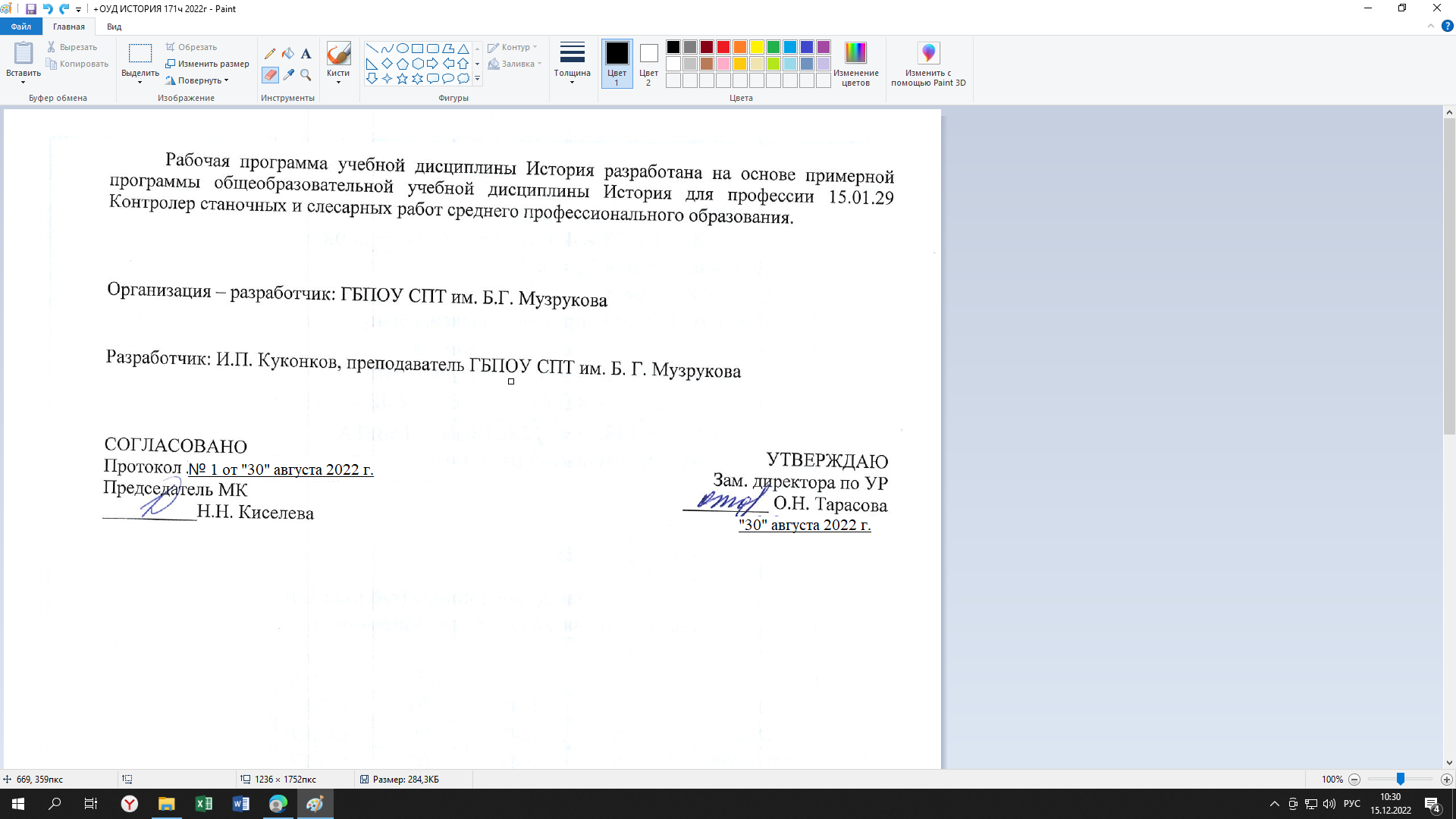 стр.Пояснительная записка4ОБЩАЯ ХАРАКТЕРИСТИКА УЧЕБНОЙ ДИСЦИПЛИНЫ5МЕСТО УЧЕБНОЙ ДИСЦИПЛИНЫ В УЧЕБНОМ ПЛАНЕ5результаты Освоения учебной дисциплины5СОДЕРЖАНИЕ и стурктура УЧЕБНОЙ ДИСЦИПЛИНЫ6УСЛОВИЯ РЕАЛИЗАЦИИ ПРОГРАММЫ УЧЕБНОЙ ДИСЦИПЛИНЫ10КОНТРОЛЬ И ОЦЕНКА РЕЗУЛЬТАТОВ ОСВОЕНИЯ УЧЕБНОЙ ДИСЦИПЛИНЫ11Вид учебной работыОбъем часовОбъем образовательной нагрузки (всего)54Нагрузка во взаимодействии с преподавателем (всего)36В том числе:лабораторные и практические работы-консультации-Самостоятельная работа обучающегося (всего)18Промежуточная аттестация в форме дифференцированного зачетаНаименование разделов и темСодержание учебного материала, лабораторные работы и практические занятия, самостоятельная работа студентовСодержание учебного материала, лабораторные работы и практические занятия, самостоятельная работа студентовОбъем часовУровень освоения12234Раздел 1.  Уравнения и неравенства с модулемРаздел 1.  Уравнения и неравенства с модулемРаздел 1.  Уравнения и неравенства с модулем14Тема 1.1.Модуль. Содержание учебного материала:Содержание учебного материала:2Тема 1.1.Модуль. 1.Инструктаж по ОТ, ПБ и ПДДД. Понятие модуля. Раскрытие модуля. Решение уравнений по определению модуля.1,2Тема 1.2.Линейные уравнения, неравенства и их системы, содержащие модульСодержание учебного материала:Содержание учебного материала:81,2Тема 1.2.Линейные уравнения, неравенства и их системы, содержащие модуль1.Методы решения уравнений, содержащих несколько модулейТема 1.2.Линейные уравнения, неравенства и их системы, содержащие модуль2.Метод интервалов в задачах с модулем.1,2Тема 1.2.Линейные уравнения, неравенства и их системы, содержащие модуль3.Неравенства с одним модулем. Освобождение от модуля в неравенствах.1,2Тема 1.2.Линейные уравнения, неравенства и их системы, содержащие модуль4.Способы решения рациональных неравенств с модулем.1,2Тема 1.3.Различные приемы решения задач с модулем.Содержание учебного материала:Содержание учебного материала:4Тема 1.3.Различные приемы решения задач с модулем.1.Обобщенный метод областей. Нахождение площадей фигур, ограниченных неравенством.1,2Тема 1.3.Различные приемы решения задач с модулем.2. Комбинированные задачи с модулем и параметрами1,2Самостоятельная работа студентов:Систематическая проработка и составление опорных конспектов, анализ учебной литературы, выполнение практических работ по предложенным темам:Рациональные выражения, содержащие неизвестную под знаком модуля. Преобразования тригонометрических выражений, содержащих модуль. Применение свойства модуля при решении уравнений и неравенств с модулем. Решение уравнений и неравенств с модулями на координатной прямой. Различные методы решения иррациональных уравнений с модулем. Иррациональные неравенства, содержащие неизвестную под знаком модуля, их системы. Решение показательных уравнений и неравенств с модулем. Решение логарифмических уравнений и неравенств, содержащие неизвестную под знаком модуля, их системы. Тригонометрические уравнения с модулем, их способы решений.Самостоятельная работа студентов:Систематическая проработка и составление опорных конспектов, анализ учебной литературы, выполнение практических работ по предложенным темам:Рациональные выражения, содержащие неизвестную под знаком модуля. Преобразования тригонометрических выражений, содержащих модуль. Применение свойства модуля при решении уравнений и неравенств с модулем. Решение уравнений и неравенств с модулями на координатной прямой. Различные методы решения иррациональных уравнений с модулем. Иррациональные неравенства, содержащие неизвестную под знаком модуля, их системы. Решение показательных уравнений и неравенств с модулем. Решение логарифмических уравнений и неравенств, содержащие неизвестную под знаком модуля, их системы. Тригонометрические уравнения с модулем, их способы решений.Самостоятельная работа студентов:Систематическая проработка и составление опорных конспектов, анализ учебной литературы, выполнение практических работ по предложенным темам:Рациональные выражения, содержащие неизвестную под знаком модуля. Преобразования тригонометрических выражений, содержащих модуль. Применение свойства модуля при решении уравнений и неравенств с модулем. Решение уравнений и неравенств с модулями на координатной прямой. Различные методы решения иррациональных уравнений с модулем. Иррациональные неравенства, содержащие неизвестную под знаком модуля, их системы. Решение показательных уравнений и неравенств с модулем. Решение логарифмических уравнений и неравенств, содержащие неизвестную под знаком модуля, их системы. Тригонометрические уравнения с модулем, их способы решений.9Раздел 2. Уравнения и неравенства с параметрамиРаздел 2. Уравнения и неравенства с параметрамиРаздел 2. Уравнения и неравенства с параметрами20Тема 2.1.Параметры. Линейные уравнения и неравенства с параметром.Содержание учебного материалаСодержание учебного материала8Тема 2.1.Параметры. Линейные уравнения и неравенства с параметром.1.Понятие «уравнение с параметром». Решение линейных уравнений с параметром.1,2Тема 2.1.Параметры. Линейные уравнения и неравенства с параметром.2.Решение линейных уравнений с параметрами при наличии дополнительных условий к корням уравнений. Решение уравнений, сводимых к линейным.1,2Тема 2.1.Параметры. Линейные уравнения и неравенства с параметром.3.Решение систем линейных уравнений с параметрами.1,2Тема 2.1.Параметры. Линейные уравнения и неравенства с параметром.4.Решение линейных неравенств и их систем с параметрами с помощью графической интерпретации.1,2Тема 2.2.Квадратные уравнения, неравенства и системы Содержание учебного материала:Содержание учебного материала:6Тема 2.2.Квадратные уравнения, неравенства и системы Тема 2.2.Квадратные уравнения, неравенства и системы 1.Решение квадратных уравнений с параметрами.1,2Тема 2.2.Квадратные уравнения, неравенства и системы 2.Решений уравнений с параметрами, сводимых квадратным.1,2Тема 2.2.Квадратные уравнения, неравенства и системы 3.Решение квадратных неравенств с параметрами. Решение неравенств методом интервалов.Тема 2.3Различные приемы решения задач с параметрами.Содержание учебного материала:Содержание учебного материала:6Тема 2.3Различные приемы решения задач с параметрами.1.Графический метод решения задач с параметрами.1,2Тема 2.3Различные приемы решения задач с параметрами.2.Решение различных видов уравнений и неравенств с параметрами.1,2Тема 2.3Различные приемы решения задач с параметрами.3.Аналитические и геометрические приемы решения задач с параметрами1,2Самостоятельная работа студентов:Систематическая проработка и составление опорных конспектов, анализ учебной литературы, выполнение практических работ по предложенным темам:Использование графических иллюстраций в задачах с параметрами.Метод приведения к уравнению относительно неизвестной х с параметром у.Графический способ решения уравнений и неравенств.Сочетание графического и алгебраического методов решения уравнений.Уравнения, неравенства и системы с параметрами, их решение и исследование.Использование производной при решении задач с параметрами. Комбинированные задачи с модулем и параметрами. Обобщенный метод областей: нахождение площади фигур, ограниченных неравенством; применение метода областей к решению уравнений и неравенств с параметрами и модулем, и их комбинации.Нестандартные приемы решений уравнений, неравенств с параметром.Самостоятельная работа студентов:Систематическая проработка и составление опорных конспектов, анализ учебной литературы, выполнение практических работ по предложенным темам:Использование графических иллюстраций в задачах с параметрами.Метод приведения к уравнению относительно неизвестной х с параметром у.Графический способ решения уравнений и неравенств.Сочетание графического и алгебраического методов решения уравнений.Уравнения, неравенства и системы с параметрами, их решение и исследование.Использование производной при решении задач с параметрами. Комбинированные задачи с модулем и параметрами. Обобщенный метод областей: нахождение площади фигур, ограниченных неравенством; применение метода областей к решению уравнений и неравенств с параметрами и модулем, и их комбинации.Нестандартные приемы решений уравнений, неравенств с параметром.Самостоятельная работа студентов:Систематическая проработка и составление опорных конспектов, анализ учебной литературы, выполнение практических работ по предложенным темам:Использование графических иллюстраций в задачах с параметрами.Метод приведения к уравнению относительно неизвестной х с параметром у.Графический способ решения уравнений и неравенств.Сочетание графического и алгебраического методов решения уравнений.Уравнения, неравенства и системы с параметрами, их решение и исследование.Использование производной при решении задач с параметрами. Комбинированные задачи с модулем и параметрами. Обобщенный метод областей: нахождение площади фигур, ограниченных неравенством; применение метода областей к решению уравнений и неравенств с параметрами и модулем, и их комбинации.Нестандартные приемы решений уравнений, неравенств с параметром.99Дифференцированный зачетДифференцированный зачетДифференцированный зачет22Итого:Итого:Итого:3636Всего:Всего:Всего:5454Результаты обучения (освоенные умения, усвоенные знания)Формы и методы контроля и оценки результатов обучения 12уметь:решать линейные, квадратные уравнения с модулем;Устный опросТестирование Письменная самостоятельная работаПрактическая работарешать линейные, квадратные неравенства с модулем;Устный опросТестирование Письменная самостоятельная работаПрактическая работастроить графики уравнений, содержащие модули;Устный опросТестирование Письменная самостоятельная работаПрактическая работарешать линейные, квадратные, рациональные уравнения с параметром;Устный опросТестирование Письменная самостоятельная работаПрактическая работарешать неравенства с параметром;Устный опросТестирование Письменная самостоятельная работаПрактическая работанаходить корни квадратичной функции;Устный опросТестирование Письменная самостоятельная работаПрактическая работастроить графики квадратичных функций;Устный опросТестирование Письменная самостоятельная работаПрактическая работаисследовать квадратный трехчлен;Устный опросТестирование Письменная самостоятельная работаПрактическая работазнать и уметь применять нестандартные приемы и методы решения уравнений, неравенств и систем.Устный опросТестирование Письменная самостоятельная работаПрактическая работазнать:понятие параметра;Устный опросТестирование Письменная самостоятельная работа Контрольная работа Практическая работапонятие модуль числа;Устный опросТестирование Письменная самостоятельная работа Контрольная работа Практическая работаалгоритмы решений задач с модулями и параметрами;Устный опросТестирование Письменная самостоятельная работа Контрольная работа Практическая работазависимость количества решений неравенств, уравнений и их систем от значений параметра;Устный опросТестирование Письменная самостоятельная работа Контрольная работа Практическая работасвойства решений уравнений, неравенств и их систем;Устный опросТестирование Письменная самостоятельная работа Контрольная работа Практическая работасвойства функций в задачах с параметрами.Устный опросТестирование Письменная самостоятельная работа Контрольная работа Практическая работа